Meno a priezvisko žiaka: ................................................................... Dátum: .........................................Nájdi správnu cestičku od stromu k jeho plodu. 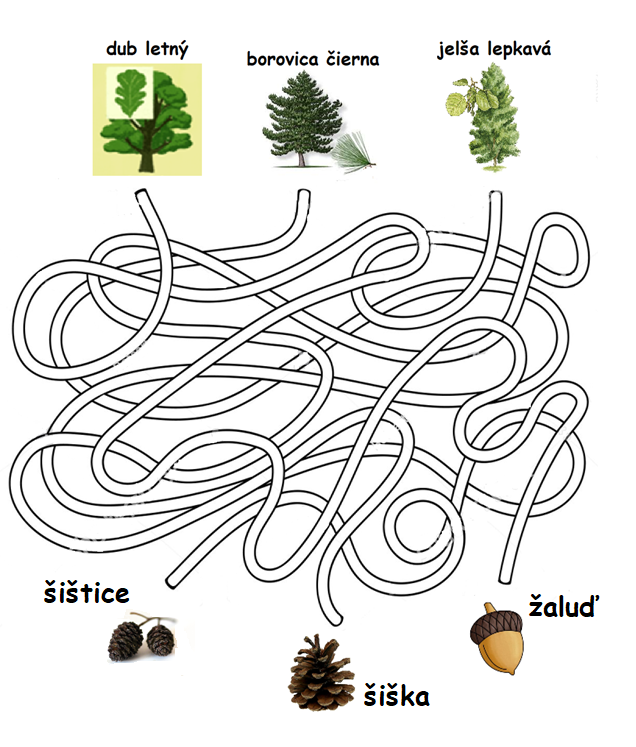 Doplň odpovede na otázky do stĺpcov tajničky. Dozvieš sa ďalšiu zaujímavosť o ježovi bledom. 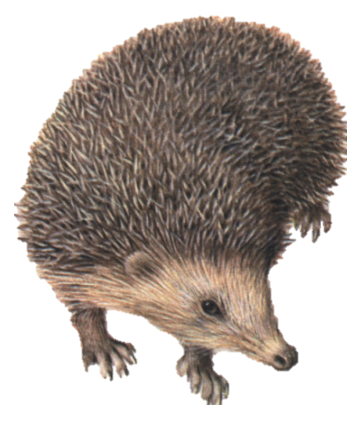 Jež sa živí hlavne ....................., červami, dážďovkami. Jež dokáže dokonca aj ...................................... .Počas zimy jež žije z .................................... zásob. Jeho zadná ........................................ je dlhšia ako predná. Akí predátori sa živia ježom? Akého sfarbenia je brušná časť dospelého ježa?Riešenie tajničky: Jež je pomerne .............................. živočíchom, zvukovým prejavom je mľaskanie, pišťanie a chrapot - pri vyhľadávaní potravy vydáva rozličné fučavé zvuky. Nakresli potravový reťazec. To znamená, vyber jednu rastlinu, ktorou sa bude živiť nejaký živočích. Nakresli túto rastlinu a živočícha. Potom vymysli ďalšieho živočícha, ktorý sa bude živiť už nakresleným živočíchom. Vyškrtaj všetky hľadané slová v osemsmerovke. Neprečiarknuté písmená tvoria riešenie osemsmerovky. 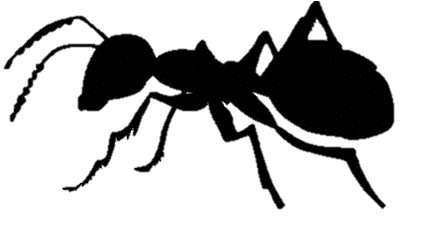 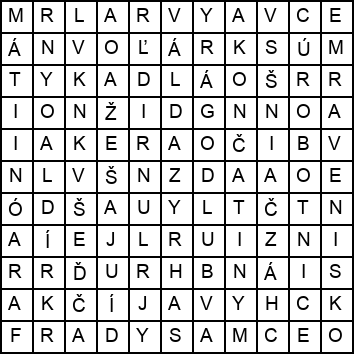 Použité slová:bruško, buldog, faraón, hlava, hruď, hryzadlá, končatiny, kráľovná, krídla, larvy, mravenisko, oči, robotnice, samce, tykadlá, vajíčka, vošky.Riešenie osemsmerovky: ....................................................................................................................................O ktorom živočíchovi sa hovorí v riešení osemsmerovky?                                                                                       .......................................................................................Rozhodni, či vety o vtákoch žijúcich v blízkosti Kunovskej priehrady sú pravdivé alebo nepravdivé. Správnu odpoveď označ krížikom (X) v tabuľke.Doplň obrázkové sudoku stôp živočíchov Kunovskej priehrady. Akým živočíchom patria stopy zo sudoku? Spoznal si ich?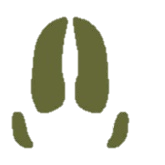 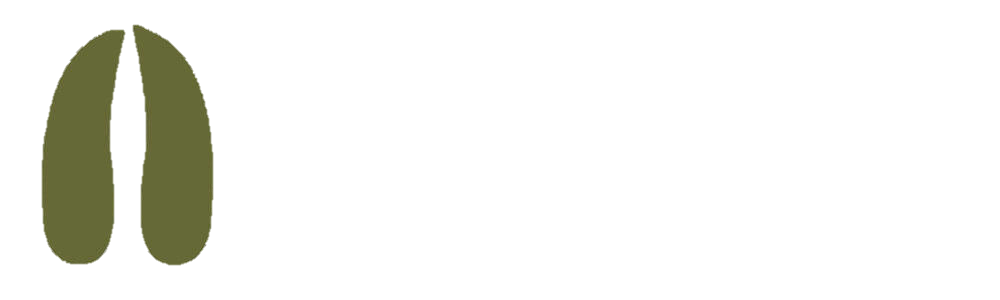 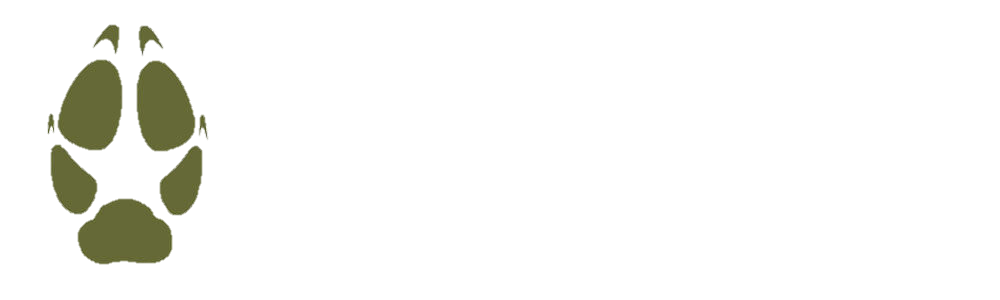 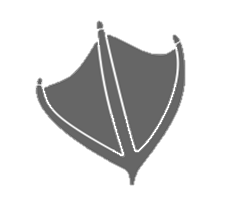 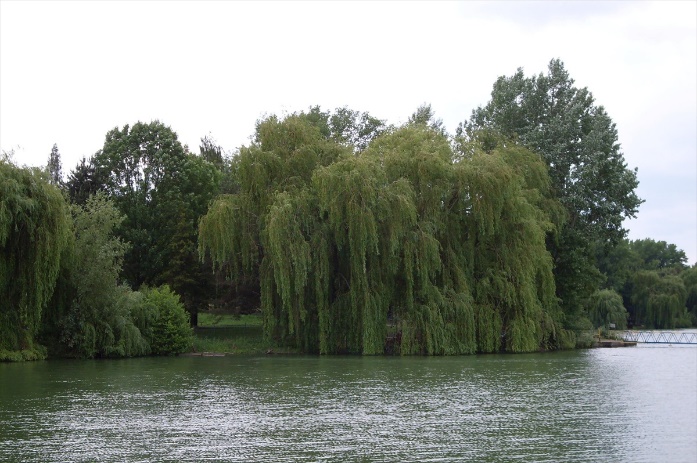 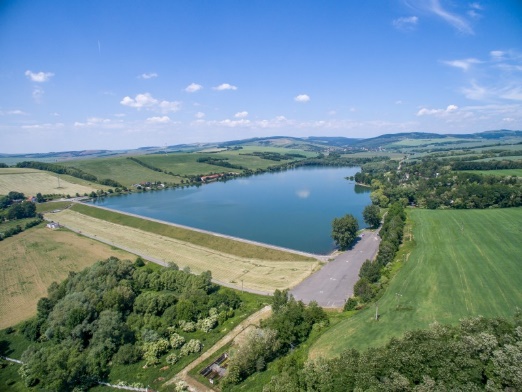 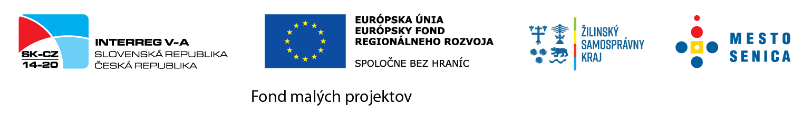 12.3.4.5.6.7.VetyPravdaLožVolavka popolavá má najväčšie rozpätie krídel z našich vodných vtákov.Spevavce a dravce na Slovensku sú zákonom chránené. Stehlíka obyčajného spoznáš podľa červenej škvrny na zadnej strane hlavy. Jastrab veľký odlieta na zimu do teplejších oblastí severnej Afriky. Najmenšie rozpätie krídel z našich vodných vtákov má rybárik riečny.Sýkorka bielolíca, sýkorka belasá, drozd čierny a straka obyčajná sú spevavce, ktoré na Slovensku prezimujú.Holub hrivnák patrí medzi hmyzožravce.Najvyššiu spoločenskú hodnotu z dravcov má orliak morský – 10 000€.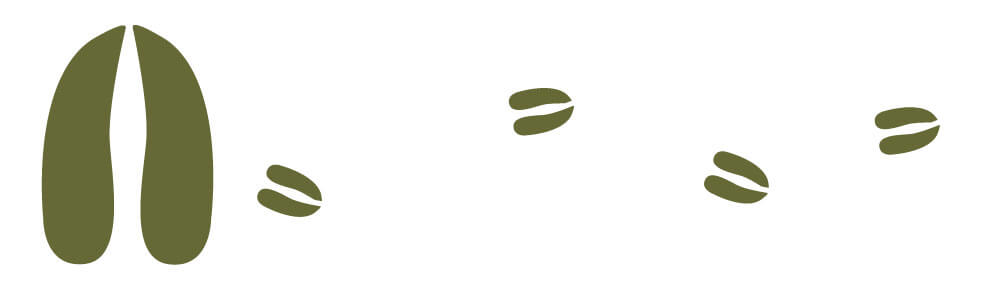 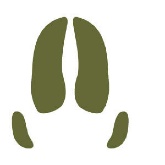 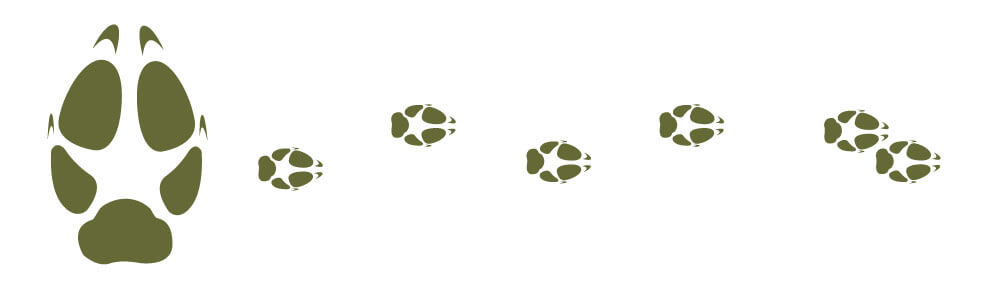 